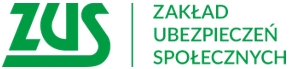 Informacja prasowaOd grudnia zmieniły się limity zarobków na emeryturze i rencie. Sprawdź, ile możesz sobie dorobić!Przejście na emeryturę, czy rentę nie oznacza zakazu pracy na niej. Jeżeli chcemy i mamy siłę, to możemy dalej pracować, trzeba jednak pilnować, aby osiągane dochody nie spowodowały obniżenia lub zawieszenia świadczenia wypłacanego przez ZUS. Limity zarobków zmieniają się co trzy miesiące.Należy pamiętać, że jeżeli pracujemy na emeryturze lub rencie i osiągamy przychód, to może on wpłynąć na zmniejszenie lub zawieszenie naszego świadczenia. Dotyczy to jednak tylko zarobków z działalności objętej obowiązkowymi ubezpieczeniami społecznymi, np. z umowy o pracę.Zmniejszeniu podlega emerytura lub renta, gdy uzyskany przychód jest większy niż 70 procent przeciętnego miesięcznego wynagrodzenia w kraju. Od 1 grudnia kwota ta wynosi 3452,20 zł. Do zawieszenia świadczenia dochodzi wówczas, gdy przychód przekroczy górną kwotę graniczną, tzn. 130 procent przeciętnego wynagrodzenia. Od 1 grudnia kwota ta wynosi 6411,10 zł. Kwoty obowiązują do 29 lutego 2020 r. i zmieniają się co trzy miesiące.             Gdy przekroczony zostaje próg 70 procent przeciętnego wynagrodzenia, świadczenie umniejsza się o kwotę przekroczenia, maksymalnie zaś (gdy kwota przekroczenia jest wyższa niż kwota maksymalnego zmniejszenia) o kwotę:599,04 zł dla emerytury i renty z tytułu całkowitej niezdolności do pracy;449,31 zł dla renty z tytułu częściowej niezdolności do pracy;509,22 zł dla renty rodzinnej, do której uprawniona jest jedna osoba.Osoba, która jest emerytem lub rencistą, powinna zawiadomić ZUS o podjęciu dodatkowej pracy zarobkowej i o wysokości osiąganego przychodu. Dotyczy to także jej pracodawcy.Zawiadomienie ma bardzo istotne znaczenie dla rozliczenia emerytury lub renty. Gdy emeryt/rencista go nie złoży, ZUS zażąda zwrotu świadczeń, które nie przysługiwały.O osiąganym przychodzie emeryt musi zawiadomić ZUS, niezależnie od swojego pracodawcy (płatnika składek).Uwaga!Jeśli jesteś jedną z osób uprawnionych do renty rodzinnej, to Twój przychód ma wpływ tylko na Twoją część renty. Pozostałe osoby uprawnione do renty rodzinnej otrzymują ją w niezmienionej wysokości.  Emeryci, którzy osiągnęli powszechny wiek emerytalny, a także osoby, które pobierają z ZUS renty dla inwalidów wojennych, inwalidów wojskowych, których niezdolność do pracy pozostaje w związku ze służbą wojskową oraz renty rodzinne przysługujące po osobach uprawnionych do tych świadczeń, mogą zarobkować bez ograniczeń i nie muszą powiadamiać ZUS o osiąganych zarobkach.Marlena Nowickaregionalna rzeczniczka prasowa ZUS w Wielkopolsce